INTERNATIONAL ORGANISATION FOR STANDARDISATIONORGANISATION INTERNATIONALE DE NORMALISATIONISO/IEC JTC 1/SC 29/WG 11CODING OF MOVING PICTURES AND AUDIOANDISO/TC 276 BIOTECHNOLOGYISO/IEC JTC 1/SC 29/WG 11 N16322ISO/TC 276/WG 5 N96Geneva, CH – June 2016Table of Contents1	Purpose	22	Terminology	23	Selection of a file format. FASTQ and BAM.	23.1	FASTA and FASTQ	33.2	The SAM and BAM file formats	43.2.1	SAM Terminology	53.2.2	The SAM header	63.2.3	The alignment section: mandatory fields	63.2.4	Compressed SAM: BAM	74	Public repositories	75	Data classes	76	Obtaining the data	87	Proposed dataset	97.1	Data formats	98	References	139	Appendix A - SAMtools for SAM/BAM manipulation	149.1	Getting the basic tools	149.2	View SAM/BAM content	149.3	SAM to BAM compression	159.4	Sorting BAM	159.5	Indexing BAM	15PurposeThis document contains a collection of statistically meaningful genomic data to be used as a shared test bed to assess the performance of genomic information compression techniques.TerminologySelection of a file format. FASTQ and BAM.After the 110th MPEG meeting in Strasbourg, the activity of the Ad-hoc Group (AhG) on genomic information compression and storage focused on the selection of the most appropriate file formats for information representation among those currently used by the scientific community.The selected genomic information container has to be appropriate for use by compression experts to test compression approaches in a comparable fashion, but this does not imply that MPEG is endorsing it as possible candidate for standardization.The genomic information lifecycle goes through several steps of manipulation from generation to processing and analysis. Therefore it is important to highlight the genomic information which is relevant to this activity:1. Unmapped reads as produced by the sequencing machines2. Metadata related to unmapped reads (essentially Quality Scores (QS) and headers)3. Aligned reads4. Metadata related to aligned readsThe AhG activity focused on evaluating advantages and disadvantages of the most popular file formats used by the scientific community according to their maturity, available tools, storage requirements etc.The discussions involved both MPEG experts and specialists in computational biology from some of the most active international institutions and research centers such as the European Bioinformatics Institute (UK), the Wellcome Trust Sanger Institute (UK), the Swiss Institute of Bioinformatics (CH) and the Lab for Computational Biology at Simon Fraser University (CA), Stanford University (US), the Massachusetts Institute of Technology (US).Discussion via e-mail and during several teleconferences helped reaching an agreement in selecting SAM (and its compressed equivalent called BAM) as common file format for aligned reads. Unmapped reads will be represented as (gzipped) FASTQ files with the exception of Oxford Nanopore data that are only available as Fast5 files. This format can be transcoded to FASTQ using publicly available tools such as fast5toFASTQ or poretools.A simplified schematic of the relation among the file formats is depicted in the picture below. SAM is the textual uncompressed equivalent of BAM. Compression in BAM is implemented as a block-based zip, while in CRAM approach to compression is more sophisticated and adopts different compression techniques according to the nature of the compressed information.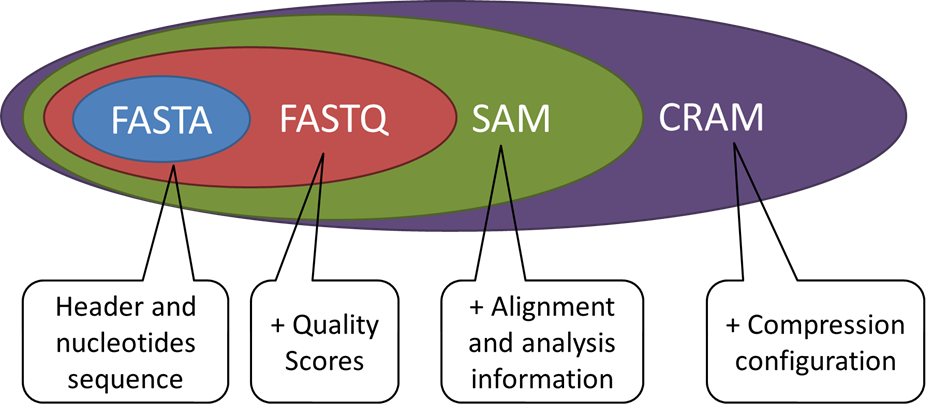 Figure 1 - Relationship among some of the most popular file formatsFASTA and FASTQFASTA and FASTQ are text-based formats organized as sequences of 2 (FASTA) or 4 (FASTQ) fields describing each read produced by a DNA sequencing machine. An example of these fields with a brief description is provided in Table 1.Table 1 - FASTQ and FASTA are structured as sequences of four and two fields representing each sequence read.Both file formats start with a header field where only the first character (“@“ for FASTQ and “>” for FASTA) is standardized to signal the start of a new read. The remaining text in the header usually identifies the originating experiment, the type of sequencing machine or technology adopted and other information aiming at identifying the source of the data.The second field contains the symbols used to represent nucleotides in both FASTA and FASTQ. They are usually 5 types of symbols:A, C , G, T (T is replaced by U in case of RNA sequencing)A fifth symbol “N” is used when the sequencing machine cannot take any decision.FASTQ has two additional fields:An optional container of additional metadata starting with “+”Quality scores expressing the level of confidence for each nucleotide encoded in the second field. The value and meaning of each symbol vary with the sequencing machine adopted.The SAM and BAM file formatsThis section provides a summary of the SAM v1 specification. More details can be found in the document available online: http://samtools.github.io/hts-specs. A good summary of SAM features is available on this SAM wiki entry as well.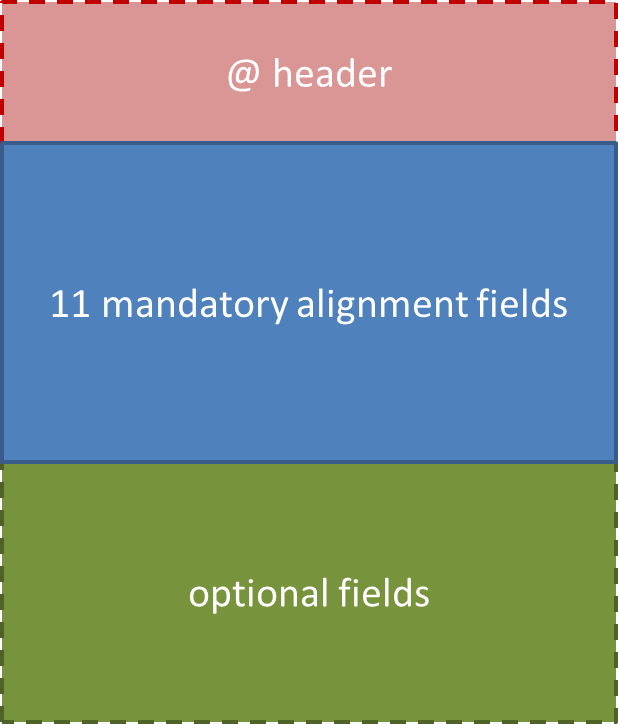 SAM is a TAB-delimited text format consisting ofan optional header section starting with ‘@’an alignment section including11 mandatory fieldsvariable number of optional fieldsIf present, the header must be prior to the alignments.Figure 2 and Figure 3 show how some sequence reads are formatted in SAM. The example is taken from the SAM v1 specification and includes:read001/1 and read001/2 representing a read pair; r002 is a single read; r003 is a chimeric read;r004 represents a split alignment (a read which needs to be split in order to properly be mapped to the reference genome).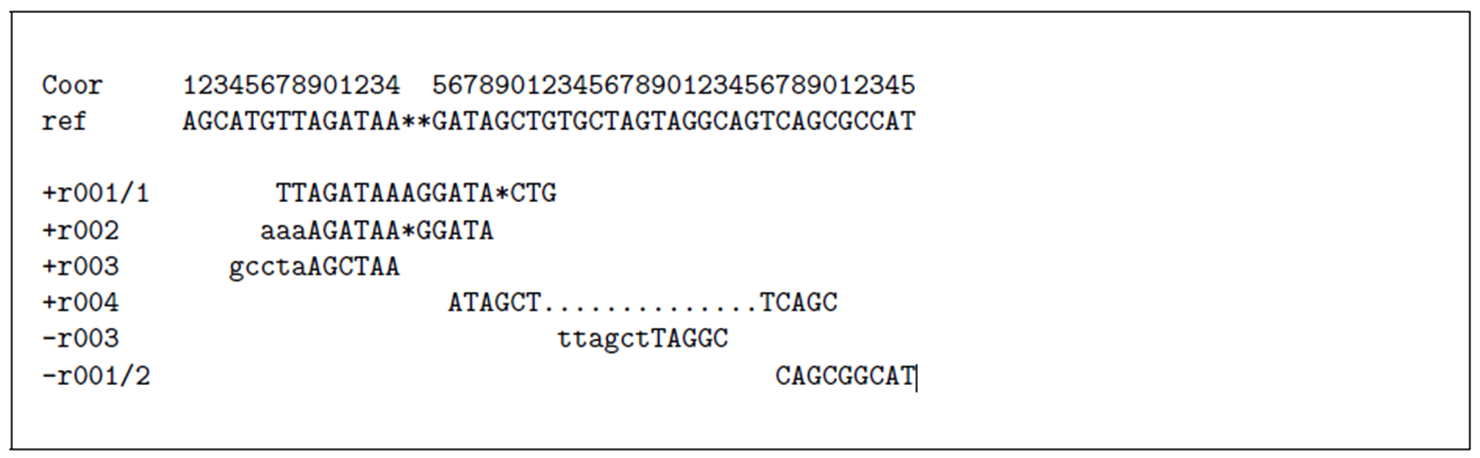 Figure 2 – The four reads aligned to a reference genome (“ref”)Figure 4 simply shows the four reads mapped to a reference genome (“ref” on top of the picture). Nucleotides symbols in uppercase identify bases that match to the reference genome while not matching nucleotides are represented in lowercase. Dots represent a gap (unknown sequence) which separates a split alignment.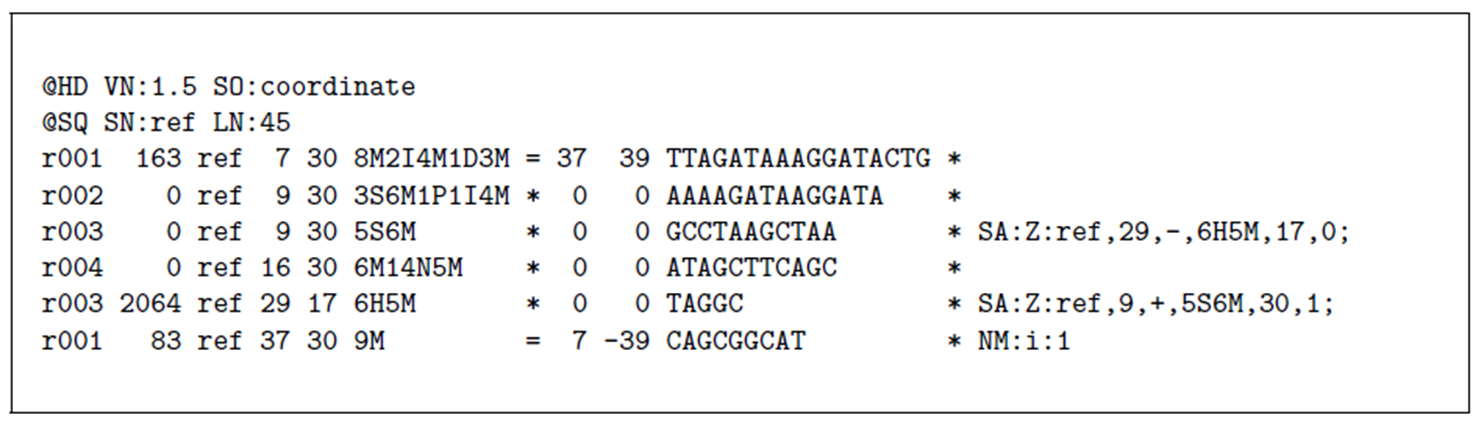 Figure 3 - The alignment of Figure 2 formatted as SAM file (only the 11 mandatory columns are used here)SAM TerminologyThe SAM headerThe SAM specification states that “each header line begins with character `@' followed by a two-letter record type code. In the header, each line is TAB-delimited and except the @CO lines, each data field follows a format `TAG:VALUE' where TAG is a two-letter string that denes the content and the format of VALUE.”The SAM header is optional, but when present it has some mandatory fields that are briefly introduced here. For the complete specification of both mandatory and optional fields please refer to the SAM Format Specification document.Table 2 – SAM header mandatory fieldsThe alignment section: mandatory fieldsIn the SAM format, each alignment line typically represents the linear alignment of a segment. Each line has 11 mandatory fields. These fields always appear in the same order and must be present, but their values can be `0' or `*' (depending on the field) if the corresponding information is unavailable. Table 3 gives an overview of the mandatory fields in the SAM format:Table 3 – SAM alignment section mandatory fieldsCompressed SAM: BAMThe BAM file format is the binary equivalent of SAM obtained by compressing SAM using the BGZF (Blocked GNU Zip Format) compression tool.BGZF implements block compression on top of the standard gzip file format with the goal of both providing good compression and allowing efficient random access to the BAM file.A BGZF file is a series of concatenated BGZF blocks. Each BGZF block is itself a spec-compliant gzip archive which contains an “extra field" in the format described in RFC1952. BAM files are essentially composed by a concatenation of BGZF compressed data blocks that can be randomly accessed via a BAM file index that uses virtual offsets into the BGZF file. Each virtual file offset is an unsigned 64-bit integer, defined as: coffset<<16|uoffset, where coffset is an unsigned byte offset into the BGZF file to the beginning of a BGZF block, and uoffset is an unsigned byte offset into the uncompressed data stream represented by that BGZF block. More details on the BAM file structure can be found in the SAM/BAM Format specification [8].Public repositoriesThe International Nucleotide Sequence Database Collaboration consists of a joint effort to collect and disseminate genomic information and it is currently accepting 3 file formats for sequencing data to be submitted by third parties: CRAM, BAM, and FASTQ.Tools are available to transcode data from one file format to another without loss of information, but differences exist among them in terms of supported functionality.Other important public repositories include the 1000 Genomes Project (the largest contributor to the INSDC initiative mentioned earlier) and the Gene Expression Omnibus (GEO) managed by the US National Center for Biotechnology Information (NCBI).Data classesIn order to make the dataset statistically meaningful the following sequencing data with different characteristics have been considered.Sequencing technologiesIllumina Genome Analyzer® and HiSeq®, Pacific Biosciences SMRT®Oxford NanoporeIon Semiconductor (Life Technologies),OrganismsHomo Sapiens (several coverage levels)BacteriaPlantsInsectsTypes of experimentsMetagenomicCancer cell linesThe database contains as well simulated data generated with the ART tool .Obtaining the dataAfter the 111th MPEG meeting in Geneva where a few hard drives provided by interested people were filled with the data described in this document, it will be possible to organize the shipment of a HDD from Lausanne (CH).Anyone interested in getting the data should contact Claudio Alberti: claudio.alberti@epfl.ch.The average cost of the HDD + shipment can be estimated at around 250 USD.Further work on the dataset will be discussed on the AhG email reflector: genome_compression@listes.epfl.ch.Proposed datasetData formatsUnmapped sequences are provided in the form of gzipped FASTQ files with the exception of Oxford Nanopore data that are only available as Fast5 files. This format can be transcoded to FASTQ using publicly available tools such as fast5toFASTQ or poretools.FASTQ files are usually manipulated and parsed with custom scripts based on the most popular scripting languages such as bash, python, perl etc.Mapped sequences are provided in the form of BAM files together with the reference genome used for mapping and in some cases the index file (.BAI) that was made available together with the BAM files. Indexes are used to support random access to BAM files. In case an index is not available with the BAM files, it can be created following the instructions provided in Appendix A. Appendix A - SAMtools for SAM/BAM manipulationOnce the reads are aligned and expressed as SAM or BAM files, they can be manipulated by the SAMtools toolkit [1].The CRAM toolkit [2] is fully compatible with SAMtools and provides the same functionality together with a more sophisticated support to compression.The paper describing the SAM format [4] is one of the best starting point to understand the file format and its usage.This document lists only the basic operations needed to access the information contained in the BAM files, for more advanced features please refer to the SAMtools documentation [3] or other SAMtools tutorials available online.Getting the basic toolsThe toolset needed for files manipulation includes the htslib libraries that can be found herehttps://github.com/samtools/htslib/tree/masterHTSlib is an implementation of a unified C library for accessing common file formats, such as SAM, CRAM and VCF, used for high-throughput sequencing data, and is the core library used by SAMtools and bcftools. HTSlib only depends on zlib. It is known to be compatible with gcc, g++ and clang.SAMtools is then needed to acces the file contenthttps://github.com/samtools/samtoolsAfter having downloaded and compiled htslib and SAMtools, you will be able to run the basic commands listed below to access the content of Sam and BAM files.View SAM/BAM contentSAM is a textual file format and can be view/edited with and text editor. SAMtools provide a command to visualize compressed BAM files as well as plain SAM files.In order to search any specific entry in the BAM file usually the samtools view command is piped with awk or grep to find the occurrences of strings.samtools view supports filtering according to specific match criteria. For example this commandextracts only those reads with flag value of 4, i.e. reads that fail to map to the reference genome.The exact same command with a –F option would have removed all matching reads.You can also access a specific segment of a larger BAM fileSAM to BAM compressionOnce the raw reads are aligned using one of the tools listed in section 5.5.1 and encoded as a SAM file, one common step is to convert the textual SAM to BAM as all the downstream steps of a genomic analysis pipeline require BAM as input.The syntax of the conversion from SAM to BAM is the following:Sorting BAMSince many programs used in downstream analysis pipelines only accept sorted BAM files, another important BAM manipulation is sorting:-m specifies the maximum memory to use and the output will be a file named outputPrefix.bamIndexing BAMBAM files can also have a companion file, called an index file. This file has the same name as the originating BAM, suffixed with .bai. This file acts like an external table of contents, and allows programs to jump directly to specific parts of the bam file without reading through all of the sequences.The index is generated using the following command:Source:ISO/IEC JTC 1/SC 29/WG 11ISO/TC 276/WG 5Status:FinalTitle:Database for Evaluation of Genomic Information Compression and Storage TermDefinitionAlignmentA sequence read mapped on a reference DNA sequenceBAMCompressed binary version of SAMCRAMGIR that includes SAM + Compression configurationFASTAGIR that includes header and sequence reads (nucleotides sequence)FASTQGIR that includes FASTA + Quality ScoresGIRGenomic Information RepresentationIndelAn additional or missing nucleotide in a DNA sequence with respect to a reference DNA sequence.MAFMutation Annotation Format. File format used to mark the genes and other biological features in a DNA sequenceMate pairs Two reads from the same (long) DNA strand extracted by sequencing machines. The orientation is the opposite of paired ends. Paired endsCouple of reads produced by the same (short) DNA fragment by sequencing both ends. The orientation is the opposite of mate pairs.Quality scoreA quality score is assigned to each nucleotide base call in automated sequencing processes. It expresses the base-call accuracy.Read headerEach sequence read stored in FASTA and FASTQ format starts with a textual field called “header” containing a sequence identifier and an optional descriptionSAMGIR that is human readable and includes FASTQ + Alignment and analysis informationSequence readThe readout, by a specific technology more or less prone to errors, of a continuous part of a segment of DNA extracted from an organic sampleFASTQFieldFASTA@HWUSI-EAS100R:6:73:941:1973#0/1Header (Unique ID plus other information). Only the first character is standard.>HWUSI-EAS100R:6:73:941:1973#0/1GATTTGGGGT…..Nucleotides sequenceGATTTGGGGT……+SRR001666.1 071112_SLXA-EAS1_s_7Optional description. Only the first character is standard. This field is becoming obsolete and only “+” is used to separate the previous and the next fieldNot present!''*((((***+)Quality scoresNot presentTemplateA DNA/RNA sequence part of which is sequenced on a sequencing machine or assembled from raw sequences.SegmentA contiguous sequence or subsequence.ReadA raw sequence that comes off a sequencing machine. A read may consist of multiple segments. For sequencing data, reads are indexed by the order in which they are sequenced.Linear alignmentAn alignment of a read to a single reference sequence that may include insertions,deletions, skips and clipping, but may not include direction changes (i.e. one portion of the alignment on forward strand and another portion of alignment on reverse strand). A linear alignment can be represented in a single SAM record (e.g. r002 and r004 in the example above).Chimeric alignmentAn alignment of a read that cannot be represented as a linear alignment. A chimeric alignment is represented as a set of linear alignments that do not have large overlaps (e.g. r003 in the example above is composed by two linear alignments).Typically, one of the linear alignments in a chimeric alignment is considered the “representative" alignment and the others are called “supplementary" and are distinguished by the supplementary alignment flag.Read alignmentA linear alignment (1 SAM record) or a chimeric alignment (several SAM records) that is the complete representation of the alignment of the read.Multiple mappingThe correct placement of a read may be ambiguous, e.g. due to repeats. In this case, there may be multiple read alignments for the same read. One of these alignments is considered primary. All the other alignments are considered “secondary”. Typically the alignment designated primary is the best alignment, but the decision may be arbitrary.Phred scaleGiven a probability 0 < p ≤ 1, the phred scale of p equals -10 log10p, rounded to the closest integer.RecordSub-recordDescription@HDThis is the first header line.VNFormat version. Accepted format: /^[0-9]+\.[0-9]+$/.@SQReference sequence dictionary. The order of @SQ lines denes the alignment sorting order.SNReference sequence name. Each @SQ line must have a unique SN tag. The value of this field is used in the alignment records in RNAME and PNEXT fields. Regular expression: [!-)+-<>-~][!-~]*LNReference sequence length. Range: [1, 231-1]@RGIDRead group identifier. Each @RG line must have a unique ID. The value of ID is used in the RG tags of alignment records. Must be unique among all read groups in header section. Read group IDs may be modified when merging SAM les in order to handle collisions.@PGProgram (used to manipulate the)IDProgram record identifier. Each @PG line must have a unique ID. The value of ID is used in the alignment PG tag and PP tags of other @PG lines. PG IDs may be modified when merging SAM files in order to handle collisions.ColFieldTypeRegexp/RangeBrief description1QNAMEString[!-?A-~]{1,255}Query template name2FLAGInt[0,216 -1]bitwise flag3RNAMEString\*|[!-()+-<>-~][!-~]*Reference sequence NAME4POSInt[0, 231-1]1-based leftmost mapping POSition5MAPQInt[0, 28-1]MAPping  Quality6CIGARString\*|([0-9]+[MIDNSHPX=])+CIGAR string7RNEXTString\*|=|[!-()+-<>-~][!-~]*Ref. name of the mate/next read8PNEXTInt[0,231 -1]Position of the mate/next read9TLENInt[-231+1, 231-1]observerd Template LENgth10SEQString\*|[A-Za-z=.]+segment SEQuence11QUALString[!-~]+ASCII of Phred-scaled base QUALity+33 IDNameSequencing methodSizeFile typeCoverageOriginCommentsHomo SapiensHomo SapiensHomo SapiensHomo SapiensHomo SapiensHomo SapiensHomo SapiensHomo Sapiens01ERP001775Illumina HiSeq~2 TBFASTQ120xhttp://www.ebi.ac.uk/ena/data/view/ERP001775This is the largest dataset composed by 3 individuals02ERP001960Illumina HiSeq~120 GBBAM52x http://www.ebi.ac.uk/ena/data/view/ERP0019603 genomes selectedSAMEA1573614SAMEA1573618SAMEA157361703NA12878PacBio53.8GBBAMftp://ftp.1000genomes.ebi.ac.uk/vol1/ftp/technical/working/20131209_na12878_pacbio/
si/NA12878.pacbio.bwa-sw.20140202.bamVariable reads length from ~100 to  several thousands bases04ERP002490
Illumina HiSeq265 GBBAM30-40xhttp://www.ebi.ac.uk/ena/data/view/ERP002490The insert size (distance between the pair of reads) is much larger than usual (about 2K bases instead of 300).05Low coverageERR317482WGSIlluminaHiSeq 20006.1 GBBAM1.9xhttp://www.ebi.ac.uk/ena/data/view/ERR317482ftp://ftp.1000genomes.ebi.ac.uk/vol1/ftp/technical/reference/phase2_reference_assembly_sequence/hs37d5.fa.gzAlso used as a low coverage test in the Scramble paper.06Low coverageNA21144.chrom11Illumina HiSeq 20001 GBBAM7.5xftp://ftp.1000genomes.ebi.ac.uk/vol1/ftp/data/NA21144/alignment/NA21144.chrom11.ILLUMINA.bwa.
GIH.low_coverage.20130415.bamftp://ftp.1000genomes.ebi.ac.uk/vol1/ftp/technical/reference/phase2_reference_assembly_sequence/hs37d5.fa.gzUsed in Scramble paper.  Processed through the GATK pipeline, which makes the auxiliary data bulkier. (Can be stripped off easily if desired.)07ERS179576 / NA12877No. 10Low CoverageIllumina HiSeq 2000107GBFASTQ7xftp://ftp.sra.ebi.ac.uk/vol1/FASTQ/ERR174/ERR174310/ERR174310_1.FASTQ.gzftp://ftp.sra.ebi.ac.uk/vol1/FASTQ/ERR174/ERR174310/ERR174310_2.FASTQ.gzThis is the first pair of files in item 01. It can be used for compression of low coverage human FASTQ08PacBio_CHM1htert_54xPacific Biosciences SMRT135 GBFASTQ54xhttp://datasets.pacb.com/2014/Human54x/fast.htmlAvailable as zipped FASTQ09IonTorrentIon Torrent1.3 GB each fileBAMhttp://www.ebi.ac.uk/ena/data/view/ERX276880http://www.ebi.ac.uk/ena/data/view/ERX276881http://www.ebi.ac.uk/ena/data/view/ERX276882http://www.ebi.ac.uk/ena/data/warehouse/search?query=%22instrument_platform=%22ION_TORRENT%22%20%20AND%20submitted_format=%22BAM%22%22&domain=read10RNAseq12GBBAMhttp://www.ebi.ac.uk/arrayexpress/files/E-MTAB-1728/K562_ cytosol_LID8465_TopHat_v2.bam11NA12878 - SRX517292Ion Torrent21GBFASTQftp://ftp.ddbj.nig.ac.jp/ddbj_database/dra/fastq/SRA096/SRA096885/SRX517292/SRR1238539.fastq.bz212NA12878 Garvan replicate JIllumina 8 binned90GB FASTQ39xhttps://s3-ap-southeast-2.amazonaws.com/kccg-x10-truseq-nano-v2.5-na12878/NA12878_V2.5_Robot_2_R1.fastq.gzhttps://s3-ap-southeast-2.amazonaws.com/kccg-x10-truseq-nano-v2.5-na12878/NA12878_V2.5_Robot_2_R2.fastq.gzWe select robot 2 since it has the highest coverage BacteriaBacteriaBacteriaBacteriaBacteriaBacteriaBacteriaBacteria13ERX593919(E. Coli)Oxford Nanopore60 GBGzipped Fast5Converted to 1GB FASTQhttp://www.ebi.ac.uk/ena/data/view/ERX593919Ecoli_R7_NONIPresent both as Fast5 and FASTQ14ERX593921(E. Coli)Oxford Nanopore46 GBGzipped Fast5Converted to 600MB FASTQhttp://www.ebi.ac.uk/ena/data/view/ERX593921Ecoli_R73Present both as Fast5 and FASTQ15SRR1284073PacBio2.2 GBSRAftp://ftp.ddbj.nig.ac.jp/ddbj_database/dra/sralite/ByExp/litesra/SRX/SRX533/SRX53360316DH10B(E.Coli)IlluminaMiSeq1.3 GBBAMftp://webdata:webdata@ussd-ftp.illumina.com/Data/SequencingRuns/DH10B/
MiSeq_Ecoli_DH10B_110721_PF.bamhttps://raw.githubusercontent.com/allanroscoche/PathTree/master/data/
DH10B_WithDup_FinalEdit_validated.FASTAUsed in the Deez paper.17ERA269036 9799_7#3.bam (E.Coli)Illumina2.3 GBBAMftp://ftp.sra.ebi.ac.uk/vol1/ERA269/ERA269036/bam/ http://www.ncbi.nlm.nih.gov/nuccore/NC_000913.2?report=FASTA&format=textUsed in the Scramble paper.18SRX089128S. cerevisiaeIllumina GA1.65GBFASTQftp://ftp.ddbj.nig.ac.jp/ddbj_database/dra/fastq/SRA043/SRA043851/SRX089128InsectsInsectsInsectsInsectsInsectsInsectsInsectsInsects19D. MelanogasterPacBio12GBBAMhttp://bergmanlab.ls.manchester.ac.uk/data/tracks/dm3/dm3PacBio.bamMetagenomicMetagenomicMetagenomicMetagenomicMetagenomicMetagenomicMetagenomicMetagenomic20Human gutIllumina Genome Analyzer II9 GBFASTQhttp://www.ebi.ac.uk/ena/data/view/ERA0001163 samples pickedSAMEA728920 Run ERR011087SAMEA728635 Run ERR011087SAMEA728854 Run ERR011087Cancer cell lines Cancer cell lines Cancer cell lines Cancer cell lines Cancer cell lines Cancer cell lines Cancer cell lines Cancer cell lines 21Mutation/Variation Calling Benchmark 4 at CGHub238 GBBAM60x https://cghub.ucsc.edu/datasets/benchmark_download.htmlTCGA BENCHMARK CELL LINE: HCC1143 NORMAL 60xf0eaa94b-f622-49b9-8eac-e4eac676259822Mutation/Variation Calling Benchmark 4 at CGHub284 GBBAM50xhttps://cghub.ucsc.edu/datasets/benchmark_download.htmlTCGA BENCHMARK CELL LINE: HCC1143 TUMOR 50xad3d4757-f358-40a3-9d92-742463a95e8823Mutation/Variation Calling Benchmark 4 at CGHub130 GBBAMhttps://cghub.ucsc.edu/datasets/benchmark_download.htmlUCSC ARTIFICIAL MIXED SAMPLE: 80% HCC1954BL 20% HCC1954360b4736-6c5e-48df-af58-c1cf51609350PlantsPlantsPlantsPlantsPlantsPlantsPlantsPlants24T. CacaoIllumina8.2 GBFASTQ10xhttp://www.ncbi.nlm.nih.gov/sra/SRX28843525SRX181937Illumina GA340MBFASTQftp://ftp.ddbj.nig.ac.jp/ddbj_database/dra/fastq/SRA058/SRA058002/SRX181937Simulated dataSimulated dataSimulated dataSimulated dataSimulated dataSimulated dataSimulated dataSimulated data26Simulated human genome sequencing dataART1.4 GBFASTQ10xAvailable upon request to claudio.alberti@epfl.chsamtools view aligned_reads.sam | moresamtools view aligned_reads.bam | moresamtools view -f 4 aligned_reads.bam | moresamtools view aligned_reads.bam -region chr9:5000000-5001000samtools view -b -S -o aligned_reads.bam aligned_reads.sam-b: indicates that the output is BAM.-S: indicates that the input is SAM.-o: specifies the name of the output file.samtools sort -m 1000000000 aligned_reads.bam outputPrefixsamtools index aligned_reads.bam